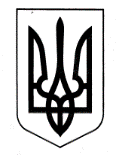 ХАРКІВСЬКА ОБЛАСНА ДЕРЖАВНА АДМІНІСТРАЦІЯДЕПАРТАМЕНТ НАУКИ І ОСВІТИ Н А К А З26.11.2021	 				 Харків					    №  166Про участь учнів та студентів Комунального закладу «Харківський фаховий коледж спортивного профілю» Харківської обласної ради у чемпіонаті України серед жіночих команд вищої ліги, ІV турВідповідно до Положення про Департамент науки і освіти Харківської обласної державної адміністрації, затвердженого розпорядженням голови Харківської обласної державної адміністрації від 18.05.2020 №269, враховуючи постанову Кабінету Міністрів України від 09.12.2020 № 1236 «Про встановлення карантину та запровадження обмежувальних протиепідемічних заходів з метою запобігання поширенню на території України гострої респіраторної хвороби COVID-19, спричиненої коронавірусом SARS-CoV-2» (зі змінами), Уточнюючий календарний план спортивних заходів Комунального закладу «Харківський фаховий коледж спортивного профілю» Харківської обласної ради на 2021 рік станом на 01.10.2021, затверджений директором Департаменту науки і освіти Харківської обласної державної адміністрації та лист федерації волейболу Харківської області від 22.11.2021 № 72, керуючись статтею 6 Закону України «Про місцеві державні адміністрації», НАКАЗУЮ:		1. Рекомендувати директору Комунального закладу «Харківський фаховий коледж спортивного профілю» Харківської обласної ради:	1.1. Забезпечити участь учнів та студентів відділення волейболу (дівчата) у чемпіонаті України серед жіночих команд вищої ліги, ІV тур, що відбудеться з 09 грудня по 13 грудня 2021 року в м. Рівному.1.2. Відрядити до м. Рівного з 09 грудня по 13 грудня 2021 року вчителя волейболу (дівчата) Комунального закладу «Харківський фаховий коледж спортивного профілю» Харківської обласної ради для супроводження учнів та студентів відділення волейболу (дівчата).2. Витрати по відрядженню учнів, студентів та вчителя волейболу (дівчата), зазначених в підпунктах 1.1, 1.2 пункту 1 цього наказу, здійснити відповідно до кошторису витрат, затвердженого у встановленому порядку. Директор Департаменту 						Анжеліка КРУТОВА 